Board Agenda July 15, 2021                Pine-Strawberry Fire District				NOTICE OF PUBLIC MEETING  REGULAR BOARD MEETING AGENDAPursuant to A.R.S. 38-431.02 notice is hereby given to the members of the Pine-Strawberry Fire District  Board of Directors and to the public that the Board will hold a public meeting on  Thursday, July 15, 2021 beginning at 6:00 PM at the Pine-Strawberry Fire District Fire Station 41 conference room located at 6198 Hardscrabble Mesa Rd. in Pine, Arizona. The Board may vote to go into executive session on any agenda item, pursuant to A.R.S. § 38-431.03(A)(3) for legal advice with the District’s attorney on matters as set forth in the agenda item.  The following topics and any variables thereto, will be subject to Board consideration, discussion, approval, or other action.  All items are set for possible action.  The Board reserves the right to address any item in any order they wish.CALL TO ORDER.PLEDGE OF ALLEGIANCE.ROLL CALL OF BOARD MEMBERS.PRESENTATIONS.4)  CORRESPONDENCE.5)  CALL TO THE PUBLIC - Those wishing to address the Pine-Strawberry Fire District Board need not request permission in advance.  The Fire District Board is not permitted to discuss or take action on any item raised in the Call to the Public, unless the item is specifically noticed for discussion and legal action.  However, individual Board members may be permitted to respond to criticism directed to them.  Otherwise, the Board may direct that staff review the matter or that the matter be placed on a future agenda.  The Fire District Board cannot discuss or take legal action on any issue raised during the Call to the Public due to restrictions of the Open Meeting Law.  Speakers responding to the Call to the Public are restricted to 5 minutes of speaking time each.6)  APPROVAL OF June, 2021 REGULAR MEETING MINUTES		(Items to be considered, reviewed, discussed, and possible action on.)7)  APPROVAL OF June, 2021 SPECIAL MEETING MINUTES		(Items to be considered, reviewed, discussed, and possible action on.)8)  FINANCIAL REPORT OF June, 2021 FINANCES.a) Approve the June 2021 Financial Report9)  FIRE CHIEF’S REPORT – The governing body may not propose, discuss, deliberate or take legal action on this matter unless the specific matter is properly identified on the agenda.  Therefore, action taken as a result of the Chief’s report will be limited to directing staff to study the matter or scheduling the matter for further consideration and decision at a later date a) Significant emergency incidents. b) Other non-emergency Fire District activity. c) Progress report on Fire Board directed Fire District business activities or projects. d) Report on emergency call volume for previous month. e) Report on vehicle maintenance from previous month. f) Report on training activities for previous month. g) Specific program updates or demonstrations.10)  OTHER FIRE DISTRICT RELATED REPORTS. (Items to be presented, considered, reviewed, discussed only). a)  District's Board Chairman Report & Discussion. b)  Chaplain’s Report. c)  Employee Assistance Fund Committee. d)  Public Safety Personnel Retirement Board Report. e)  Firefighter’s Association Report. f)  Labor Organization Report g)  Fossil Creek Access Report h)  Legislative Issues Report11) OLD BUSINESS. (Items to be considered, reviewed, discussed, and possible action on.)Fee Schedule - Consideration of developing a new fee schedule for the fire district.Residential Lock Boxes – The board will hear an update on the previously approved residential lock box program.12)  NEW BUSINESS.(Items to be considered, reviewed, discussed, and possible action on.)Social media and website responsibilities – The board will hear an update of the current social media and website responsibilities and may discuss or give direction to staff.Consideration of district financial accounts allocations – The board will hear recommendations by the Chief and financial advisors on district financial accounts and may direct staff to redistribute account balances to match district needs. 13) FUTURE MEETING AGENDA ITEMS and NEXT MEETING DATE.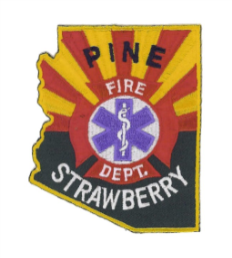 14) ADJOURNMENT.		Notice of Meeting (Agenda) dated and posted _______________, 2021. At _______ , local time   By: ______________________If any disabled person needs any type of accommodation, please notify the Pine-Strawberry Fire District prior to the scheduled meeting time.